Name: ___________________________________________	February 6, 2018 Kobrin/Losquadro 						Math 8 Reflections – Day 2 Graph and label each figure and its image under a reflection in the given axis.  Give the coordinates of the image.  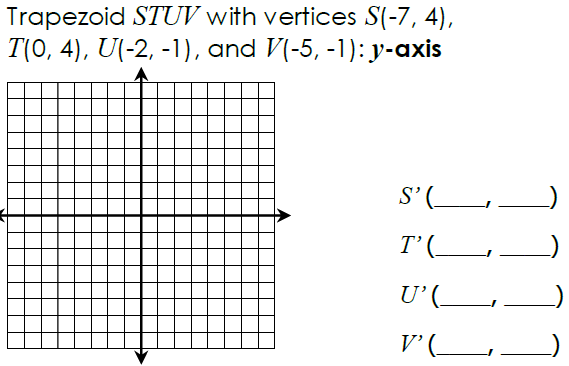 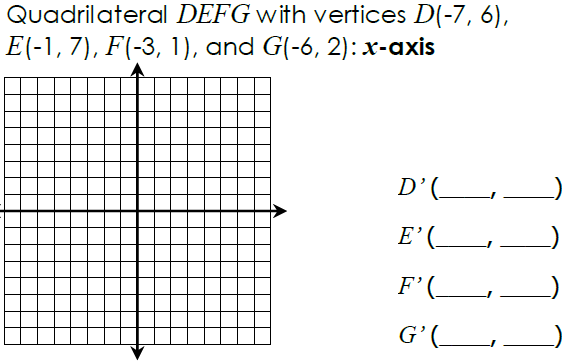 The coordinates of a point and its image are given.  Name the line of reflection. S (3, -3) → S’(-3, -3) P (-4, -6) → S’(-4, 6) N (-5, 2) → N’_-5, -2) H (1, 7) → H’(-1, 7) The coordinates of a point is given and the line of reflection. Name the image point. (-4, 2) 	x – axis (6, 2) 	y – axis (-5, -4)  y- axis (9, -12) x – axis 